CURRICULUM VITAEPERSONAL DETAILSName			:  Arip Martono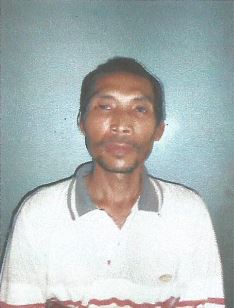 Place and Date of Birth	:  Jombang, February 14, 1977Gender			:  MaleNationality			:  IndonesianCurrent Address		:  Sepinggan, Perum Melati Blok F1/20,    BalikpapanContact Number		:  081312652809Email Address		:  aripmartono1977@gmail.com KEY SKILLS TECHNICAL SKILLSNDT InspectionCERTIFICATION & TRAININGMTPT Level I & IIEMIThickness Meausure GougeBasic Inspection TechbologyUse Drill Pipe InspectionBotton Hole AssemblyRig Component InspectionMagnetic Flux Leakage Level IIEDUCATIONSenior High School, 1996, STM Dwija Bhakti JombangEMPLOYMENTINSPECTOR Level IIPT INSPEKTINDO SINERGI PERSADAOctober 2019 – presentInspector Level IIPT Imeco Div Tuboscope 2015 – 2016Location : Chevron PSB  Inspector Level IIPT Imeco Div Tuboscope 2012 – 2015Location : Apexindo Duta Pratama at Tuboscope Handil Yard Inspector Level IPT Imeco Div Tuboscope 2008 – 2011Location : Apexindo Duta Pratama at Tuboscope Handil Yard HelperPT Imeco Div Tuboscope 2004 – 2008Location : Baker Hughes Inteq Balikpapan HelperPT Imeco Div Tuboscope 2000 – 2004Location : Weatherford BalikpapanHelperPT Imeco Div Tuboscope 1997 – 2000Location : UNOCAL PSB 